АЛТАЙСКИЙ КРАЙЗАКОНО КРАЕВОЙ ТРЕХСТОРОННЕЙ КОМИССИИ ПОРЕГУЛИРОВАНИЮ СОЦИАЛЬНО-ТРУДОВЫХ ОТНОШЕНИЙПринятПостановлением Алтайского краевогоСовета народных депутатовот 30.09.2002 N 253Настоящий Закон определяет правовую основу формирования и деятельности краевой трехсторонней комиссии по регулированию социально-трудовых отношений (далее - Комиссия).Статья 1. Правовая основа деятельности КомиссииПравовую основу деятельности Комиссии составляют Конституция Российской Федерации, Трудовой кодекс Российской Федерации, Федеральный закон от 12 декабря 2023 года N 565-ФЗ "О занятости населения в Российской Федерации", настоящий Закон, Закон Алтайского края "О социальном партнерстве в Алтайском крае", иные нормативные правовые акты Российской Федерации и Алтайского края.(в ред. Закона Алтайского края от 03.04.2024 N 22-ЗС)Статья 2. Состав КомиссииКомиссия состоит из представителей краевых профессиональных союзов и их объединений, краевых объединений работодателей, Правительства Алтайского края и органов исполнительной власти Алтайского края, которые образуют соответствующие стороны Комиссии (далее - стороны).(в ред. Законов Алтайского края от 10.07.2007 N 61-ЗС, от 01.02.2017 N 7-ЗС)Статья 3. Принципы и порядок формирования Комиссии1. Комиссия формируется на основе соблюдения принципов:1) добровольности участия краевых профессиональных союзов и их объединений, краевых объединений работодателей в деятельности Комиссии;2) равноправия сторон;3) полномочности представителей сторон.2. Комиссия формируется из равного числа представителей сторон на основе их совместного решения по инициативе любой из сторон.Представительство работников в составе сторон Комиссии определяется решениями краевых организаций профессиональных союзов и их объединений с учетом количества представляемых ими работников. Представительство объединений работодателей в составе сторон Комиссии определяется совместным решением краевых объединений работодателей, созданных в соответствии с Федеральным законом от 27 ноября 2002 года N 156-ФЗ "Об объединениях работодателей". Представители Правительства Алтайского края и органов исполнительной власти Алтайского края в Комиссии определяются в соответствии с распоряжением Правительства Алтайского края.(в ред. Закона Алтайского края от 01.02.2017 N 7-ЗС)(часть 2 в ред. Закона Алтайского края от 10.07.2007 N 61-ЗС)3. Утверждение и замена представителей краевых профессиональных союзов и их объединений, а также краевых объединений работодателей в Комиссии производятся в соответствии с решениями органов указанных профессиональных союзов и объединений, утверждение и замена представителей Правительства Алтайского края и органов исполнительной власти Алтайского края - в соответствии с распоряжением Правительства Алтайского края.(в ред. Законов Алтайского края от 10.07.2007 N 61-ЗС, от 01.02.2017 N 7-ЗС)4. Представители сторон являются членами Комиссии.5. Спорные вопросы, касающиеся представительства краевых профессиональных союзов (их объединений) и краевых объединений работодателей в Комиссии, разрешаются совместно представителями указанных профессиональных союзов и объединений или в судебном порядке.Статья 4. Основные цели и задачи Комиссии1. Основной целью Комиссии является регулирование социально-трудовых отношений и связанных с ними экономических отношений на территории Алтайского края.(часть 1 в ред. Закона Алтайского края от 10.07.2007 N 61-ЗС)2. Основными задачами Комиссии являются:1) ведение коллективных переговоров;2) подготовка проекта Регионального соглашения между краевыми профессиональными союзами (их объединениями), краевыми объединениями работодателей и Правительством Алтайского края (далее - Региональное соглашение), его заключение, участие в организации присоединения к нему работодателей, осуществляющих деятельность на территории Алтайского края и не участвовавших в заключении Регионального соглашения, организация контроля за его выполнением;(в ред. Законов Алтайского края от 10.07.2007 N 61-ЗС, от 01.02.2017 N 7-ЗС, от 08.11.2021 N 102-ЗС)3) координация деятельности территориальных и отраслевых комиссий по регулированию социально-трудовых отношений;(в ред. Закона Алтайского края от 10.07.2007 N 61-ЗС)4) согласование интересов сторон по основным направлениям социальной политики;5) распространение опыта социального партнерства, информирование отраслевых (межотраслевых), территориальных и иных комиссий по регулированию социально-трудовых отношений, органов исполнительной власти Алтайского края, органов местного самоуправления, средств массовой информации, представителей общественности о деятельности Комиссии.(п. 5 в ред. Закона Алтайского края от 10.07.2007 N 61-ЗС)Статья 5. Права Комиссии1. Комиссия вправе:1) осуществлять взаимодействие сторон социального партнерства;2) вести коллективные переговоры и заключать Региональное соглашение;(в ред. Закона Алтайского края от 01.02.2017 N 7-ЗС)3) согласовывать интересы краевых профессиональных союзов (их объединений), краевых объединений работодателей, Правительства Алтайского края и органов исполнительной власти Алтайского края при разработке проекта Регионального соглашения, реализации указанного Соглашения, выполнении решений Комиссии;(в ред. Законов Алтайского края от 10.07.2007 N 61-ЗС, от 01.02.2017 N 7-ЗС)4) осуществлять контроль за выполнением Регионального соглашения;(в ред. Закона Алтайского края от 01.02.2017 N 7-ЗС)5) осуществлять контроль за выполнением своих решений;6) принимать участие в разработке и предварительном рассмотрении проектов законов Алтайского края и иных нормативных правовых актов Алтайского края в сфере труда и занятости населения;(в ред. Законов Алтайского края от 10.07.2007 N 61-ЗС, от 03.04.2024 N 22-ЗС)7) принимать по согласованию с краевыми профессиональными союзами (их объединениями), краевыми объединениями работодателей, Правительством Алтайского края и органами исполнительной власти Алтайского края участие в проводимых указанными профессиональными союзами и объединениями и их органами заседаниях, на которых рассматриваются вопросы, связанные с регулированием социально-трудовых отношений;(в ред. Законов Алтайского края от 10.07.2007 N 61-ЗС, от 01.02.2017 N 7-ЗС)8) приглашать для участия в своей деятельности представителей краевых профессиональных союзов (их объединений), краевых объединений работодателей и краевых органов государственной власти, не являющихся членами Комиссии, а также ученых и специалистов, представителей других организаций;9) вносить в уполномоченные органы (организации) и должностным лицам предложения об отмене или приостановлении действия решений, принятых с нарушением законов, иных нормативных правовых актов, ущемляющих интересы одной из сторон;10) направлять членов Комиссии, специалистов, экспертов в организации для ознакомления с трудовыми и социальными условиями работников;11) вносить предложения в органы, осуществляющие государственный контроль (надзор), о привлечении к ответственности должностных лиц, не обеспечивающих выполнение условий Регионального соглашения и согласованных действий;(в ред. Законов Алтайского края от 10.10.2011 N 135-ЗС, от 01.02.2017 N 7-ЗС)12) запрашивать у органов исполнительной власти Алтайского края, органов местного самоуправления, работодателей и (или) профессиональных союзов информацию о заключаемых и заключенных соглашениях, регулирующих социально-трудовые отношения, и коллективных договорах в целях выработки рекомендаций Комиссии по развитию коллективно-договорного регулирования социально-трудовых отношений, организации деятельности отраслевых (межотраслевых), территориальных и иных комиссий по регулированию социально-трудовых отношений;(в ред. Законов Алтайского края от 10.07.2007 N 61-ЗС, от 01.02.2017 N 7-ЗС)13) получать информацию по вопросам, входящим в компетенцию Комиссии, и принимать по ним решения;14) заслушивать информации руководителей органов исполнительной власти Алтайского края, органов местного самоуправления, представителей работодателей и профессиональных союзов по вопросам регулирования социально-трудовых отношений;(в ред. Законов Алтайского края от 10.07.2007 N 61-ЗС, от 01.02.2017 N 7-ЗС)15) создавать рабочие группы с привлечением ученых и специалистов, в том числе для участия при рассмотрении отказов работодателей от присоединения к Региональному соглашению, региональному соглашению о размере минимальной заработной платы в Алтайском крае (проведении консультаций с этими работодателями).(в ред. Закона Алтайского края от 08.11.2021 N 102-ЗС)2. Комиссия разрабатывает регламент краевой трехсторонней комиссии по регулированию социально-трудовых отношений (далее - регламент Комиссии), регламенты рабочих групп, определяет порядок, сроки разработки проекта Регионального соглашения и его заключения.(часть 2 в ред. Закона Алтайского края от 01.02.2017 N 7-ЗС)Статья 6. Порядок принятия решения Комиссии1. Решения Комиссии, принятые большинством голосов каждой из сторон, являются обязательными для всех сторон.2. Порядок принятия решения каждой стороной определяется регламентом Комиссии.2.1. Решения Комиссии могут быть приняты без проведения заседания путем проведения заочного голосования (опросным путем). Порядок заочного принятия решений определяется регламентом Комиссии.(часть 2.1 введена Законом Алтайского края от 01.02.2017 N 7-ЗС)3. Решение Комиссии по представлению координатора Комиссии в десятидневный срок публикуется в средствах массовой информации.(в ред. Закона Алтайского края от 10.07.2007 N 61-ЗС)Статья 7. Координатор Комиссии1. Координатором Комиссии является Губернатор Алтайского края либо заместитель Председателя Правительства Алтайского края, назначенный Губернатором Алтайского края по согласованию с координаторами сторон. Координатор Комиссии не является членом Комиссии.(часть 1 в ред. Закона Алтайского края от 04.09.2020 N 60-ЗС)2. Координатор Комиссии:1) созывает заседания, организует деятельность Комиссии совместно с координаторами сторон;2) председательствует на заседаниях Комиссии, организует обсуждение и согласование вопросов;3) вырабатывает проекты решений и оглашает решения Комиссии с учетом результатов рассмотрения и голосования;4) проводит между заседаниями Комиссии консультации с координаторами сторон Комиссии по вопросам, входящим в компетенцию Комиссии;5) утверждает состав рабочих групп, регламенты, планы работы, протоколы, решения Комиссии и рабочих групп, согласовывает повестки заседаний;(п. 5 в ред. Закона Алтайского края от 01.02.2017 N 7-ЗС)6) утратил силу. - Закон Алтайского края от 01.02.2017 N 7-ЗС;7) регулярно информирует Правительство Алтайского края о деятельности Комиссии и принимаемых ею мерах по решению социально-трудовых вопросов.(в ред. Законов Алтайского края от 10.07.2007 N 61-ЗС, от 01.02.2017 N 7-ЗС)3. Координатор Комиссии не вмешивается в деятельность сторон, не представляет интересы ни одной из них и не участвует в голосовании.Статья 8. Координаторы сторон1. Деятельность каждой из сторон организует координатор стороны.2. Координаторы сторон, представляющих краевые профессиональные союзы (их объединения) и краевые объединения работодателей, избираются указанными сторонами.3. Координатор стороны, представляющей Правительство Алтайского края и органы исполнительной власти Алтайского края, назначается распоряжением Правительства Алтайского края.(часть 3 в ред. Закона Алтайского края от 01.02.2017 N 7-ЗС)4. Координатор каждой из сторон по ее поручению вносит координатору Комиссии предложения по проектам планов работы Комиссии, повесткам ее заседаний, персональному составу представителей стороны в рабочих группах, информирует Комиссию об изменениях персонального состава стороны, организует совещания представителей стороны в целях уточнения их позиций по вопросам, внесенным на рассмотрение Комиссии.5. Координатор каждой из сторон по ее поручению вправе вносить координатору Комиссии предложение о проведении внеочередного заседания Комиссии. В этом случае координатор Комиссии обязан созвать заседание Комиссии в течение двух недель со дня поступления указанного предложения.6. Координатор каждой из сторон приглашает для участия в работе Комиссии соответственно представителей краевых профессиональных союзов (их объединений), краевых объединений работодателей и краевых органов государственной власти, не являющихся членами Комиссии, а также ученых и специалистов, представителей других организаций.7. Координаторы сторон Комиссии от краевых объединений профсоюзов и работодателей принимают участие в заседаниях Правительства Алтайского края при рассмотрении вопросов регулирования социально-трудовых отношений и связанных с ними экономических отношений.(часть 7 введена Законом Алтайского края от 01.02.2017 N 7-ЗС)Статья 9. Член Комиссии1. Член Комиссии лично присутствует на ее заседаниях. В случае невозможности участия в заседании по уважительным причинам полномочиями члена Комиссии наделяется лицо, его замещающее.2. Член Комиссии имеет право:1) принимать участие в обсуждении рассматриваемых вопросов, высказывать на заседании Комиссии и записать протокольно особое мнение;2) в соответствии с поручениями Комиссии (рабочей группы) обращаться в Правительство Алтайского края и органы исполнительной власти Алтайского края, профессиональные союзы (их объединения), объединения работодателей и получать письменный ответ по существу поставленных вопросов в сроки, установленные законодательством Российской Федерации;(в ред. Законов Алтайского края от 10.07.2007 N 61-ЗС, от 01.02.2017 N 7-ЗС)3) принимать участие в заседаниях Правительства Алтайского края при обсуждении вопросов, входящих в компетенцию Комиссии, по согласованию с координатором Комиссии.(в ред. Законов Алтайского края от 10.07.2007 N 61-ЗС, от 01.02.2017 N 7-ЗС)Статья 10. Организационное обеспечение деятельности Комиссии(в ред. Закона Алтайского края от 01.02.2017 N 7-ЗС)Организационное обеспечение деятельности Комиссии осуществляет уполномоченный орган исполнительной власти Алтайского края в сфере труда и занятости населения под руководством координатора Комиссии. К этой работе могут привлекаться специалисты профсоюзных организаций (их объединений) и объединений работодателей, органов исполнительной власти Алтайского края.(в ред. Закона Алтайского края от 03.04.2024 N 22-ЗС)Статья 11. Вступление в силу настоящего ЗаконаНастоящий Закон вступает в силу со дня его официального опубликования.Глава администрацииАлтайского краяА.А.СУРИКОВг. Барнаул7 октября 2002 годаN 62-ЗС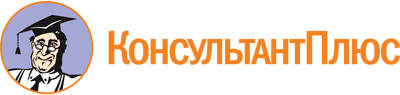 Закон Алтайского края от 07.10.2002 N 62-ЗС
(ред. от 03.04.2024)
"О краевой трехсторонней комиссии по регулированию социально-трудовых отношений"
(принят Постановлением АКСНД от 30.09.2002 N 253)Документ предоставлен КонсультантПлюс

www.consultant.ru

Дата сохранения: 11.06.2024
 7 октября 2002 годаN 62-ЗССписок изменяющих документов(в ред. Законов Алтайского краяот 10.07.2007 N 61-ЗС, от 10.10.2011 N 135-ЗС, от 01.02.2017 N 7-ЗС,от 04.09.2020 N 60-ЗС, от 08.11.2021 N 102-ЗС, от 03.04.2024 N 22-ЗС)